“鹰计划”辅导式营销特训营全国高校联盟《“鹰计划”辅导式营销特训营》：企业营销体系的系统规划与建设！迅速占领市场，销售为王 ——“鹰计划”， 帮你打造精“鹰”团队。【课程优势】☞ 商海争霸，金牌团队制敌 ――帮您充分释放企业活力，打造企业的强大销售团队。☞企业生存终极梦想，销售制胜 ――教您的销售队伍与客户进行沟通，协助有效管理客户，跟进服务，让销售长远。☞从雏鹰展翅到搏击翱翔――全面剖析“销售明星团队”基因密码 ，推动产业迈向中高端。☞ 最紧跟经济发展步伐 ―― 深度分析供给侧改革，帮您化解产能过剩，加大去库存力度，实现技术升级改造。 ☞ 优秀实战案例，课程收益真正落地――既授予，亦授渔，一个月的辅导期，3个月的跟访期，让所学真正落地。【课程安排】【培养对象】董事长、总经理、营销副总、市场总监、销售总监、大区销售经理、区域销售办事处主任、产品经理、事业部总经理、营销团队主管等。【资深师资】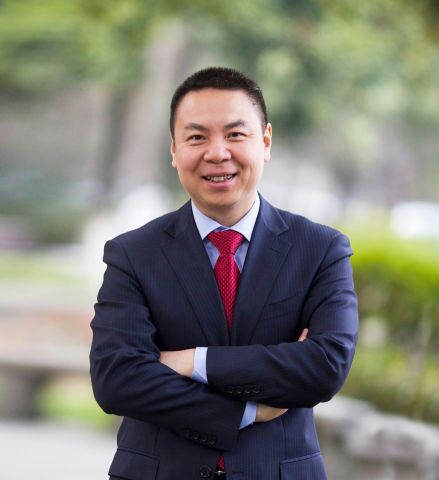 秦毅老师北京农业工程大学工业管理工程学士北京大学光华管理学院营销管理专项MBA；北师大心理学院管理与教育心理学硕士；企业家研修中心营销管理专题讲师；中国企业家联合会企业培训中心营销管理专业讲师；
常年担任清华、北大、浙大等多所高校总裁班市场营销讲师。16年企业营销管理培训经验，参与主持包括微软（中国）、中国移动集团、丰田汽车、中国银行、娃哈哈等数百家企业的营销管理咨询项目。提出了：“企业营销管理体系建设三步骤、营销模式的效率效能分类、鹰计划培训体系建设、销售人员的心理压力排解、营销团队的群体动力”等多项基于企业实践的实用成果。
【授课方式】四天两夜集中式授课教学，一个月的辅导期，3个月的跟访期。名额有限，额满为止。【报名咨询】咨询电话：18702508010市场规划与关键客户管理市场规划的核心策略市场规划与关键客户管理营销方向和市场定位市场规划与关键客户管理竞争策略市场规划与关键客户管理关键客户管理与CRM的实战应用营销组织设计与营销团队建设营销计划的编制与落地营销组织设计与营销团队建设营销队伍制定考核和薪酬激励政策营销组织设计与营销团队建设优秀业务员的招收营销组织设计与营销团队建设营销队伍的日常管理与控制营销团队的系统培训与随岗激励分析营销队伍的短板营销团队的系统培训与随岗激励系统营销团队的制胜宝典营销团队的系统培训与随岗激励营销队伍的文化打造与随岗激励营销团队的系统培训与随岗激励企业营销的可持续发展与管理者自我成长